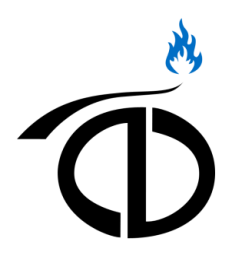 ООО «Газ ФАРМЭК»ООО «Газ ФАРМЭК»ООО «Газ ФАРМЭК»Утверждаю107113, г. Москва, ул. Лобачика, д.17 107113, г. Москва, ул. Лобачика, д.17 107113, г. Москва, ул. Лобачика, д.17 Директор ООО «Газ ФАРМЭК»Директор ООО «Газ ФАРМЭК»Директор ООО «Газ ФАРМЭК»Директор ООО «Газ ФАРМЭК»тел./факс (499)264-55-77; (495) 755-63-46; (926) 529-28-94тел./факс (499)264-55-77; (495) 755-63-46; (926) 529-28-94тел./факс (499)264-55-77; (495) 755-63-46; (926) 529-28-94e-mail: info@gaz-farmek.rue-mail: info@gaz-farmek.rue-mail: info@gaz-farmek.ru _____________ / Готовкин В.О. /                         _____________ / Готовкин В.О. /                         _____________ / Готовкин В.О. /                         _____________ / Готовкин В.О. /                        « 02 » октября 2017 г. « 02 » октября 2017 г. « 02 » октября 2017 г. Прейскурант цен на ТО, работы по ремонту, поверку: переносные приборыПрейскурант цен на ТО, работы по ремонту, поверку: переносные приборыПрейскурант цен на ТО, работы по ремонту, поверку: переносные приборыПрейскурант цен на ТО, работы по ремонту, поверку: переносные приборыПрейскурант цен на ТО, работы по ремонту, поверку: переносные приборыПрейскурант цен на ТО, работы по ремонту, поверку: переносные приборыПрейскурант цен на ТО, работы по ремонту, поверку: переносные приборыПрейскурант цен на ТО, работы по ремонту, поверку: переносные приборыПрейскурант цен на ТО, работы по ремонту, поверку: переносные приборыПрейскурант цен на ТО, работы по ремонту, поверку: переносные приборыПрейскурант цен на ТО, работы по ремонту, поверку: переносные приборыПрейскурант цен на ТО, работы по ремонту, поверку: переносные приборыПрейскурант цен на ТО, работы по ремонту, поверку: переносные приборы 1. ТЕХОБСЛУЖИВАНИЕ 1. ТЕХОБСЛУЖИВАНИЕ 1. ТЕХОБСЛУЖИВАНИЕ 1. ТЕХОБСЛУЖИВАНИЕ 1. ТЕХОБСЛУЖИВАНИЕ 1. ТЕХОБСЛУЖИВАНИЕ 1. ТЕХОБСЛУЖИВАНИЕ 1. ТЕХОБСЛУЖИВАНИЕ 1. ТЕХОБСЛУЖИВАНИЕ 1. ТЕХОБСЛУЖИВАНИЕ 1. ТЕХОБСЛУЖИВАНИЕ 1. ТЕХОБСЛУЖИВАНИЕ 1. ТЕХОБСЛУЖИВАНИЕКатегория
прибораКатегория
прибораКатегория
прибораКатегория
прибораСт-ть, руб.
с НДССт-ть, руб.
с НДСПримерПримерПримерПримерПримерПримерПример1-канальный1-канальный1-канальный1-канальный1461.261461.26ИДК-95, ИМ-93, ТПГ-94, ТС-92, ФТ-02, ФП11.1, ФП11.2, ФП10, ФП11.2К (Н2), ФП12 (H2)ИДК-95, ИМ-93, ТПГ-94, ТС-92, ФТ-02, ФП11.1, ФП11.2, ФП10, ФП11.2К (Н2), ФП12 (H2)ИДК-95, ИМ-93, ТПГ-94, ТС-92, ФТ-02, ФП11.1, ФП11.2, ФП10, ФП11.2К (Н2), ФП12 (H2)ИДК-95, ИМ-93, ТПГ-94, ТС-92, ФТ-02, ФП11.1, ФП11.2, ФП10, ФП11.2К (Н2), ФП12 (H2)ИДК-95, ИМ-93, ТПГ-94, ТС-92, ФТ-02, ФП11.1, ФП11.2, ФП10, ФП11.2К (Н2), ФП12 (H2)ИДК-95, ИМ-93, ТПГ-94, ТС-92, ФТ-02, ФП11.1, ФП11.2, ФП10, ФП11.2К (Н2), ФП12 (H2)ИДК-95, ИМ-93, ТПГ-94, ТС-92, ФТ-02, ФП11.1, ФП11.2, ФП10, ФП11.2К (Н2), ФП12 (H2)2-канальный2-канальный2-канальный2-канальный1735.251735.25ФП11.2К на метан/пропан, ФП21, ФП22, ОКАФП11.2К на метан/пропан, ФП21, ФП22, ОКАФП11.2К на метан/пропан, ФП21, ФП22, ОКАФП11.2К на метан/пропан, ФП21, ФП22, ОКАФП11.2К на метан/пропан, ФП21, ФП22, ОКАФП11.2К на метан/пропан, ФП21, ФП22, ОКАФП11.2К на метан/пропан, ФП21, ФП22, ОКА3-канальный3-канальный3-канальный3-канальный1826.581826.58ФД-09, ФП11.2К оптика,ФД-09, ФП11.2К оптика,ФД-09, ФП11.2К оптика,ФД-09, ФП11.2К оптика,ФД-09, ФП11.2К оптика,ФД-09, ФП11.2К оптика,ФД-09, ФП11.2К оптика,4-канальный4-канальный4-канальный4-канальный2648.542648.54ФП33ФП33ФП33ФП33ФП33ФП33ФП33Примечание 1Примечание 1Примечание 1Примечание 1техобслуживание прибора включает в себя следующие виды работ: диагностика; разборка/сборка прибора; протирание элементов, агрегатов, деталей; чистка микронасоса (при наличии); настройка, калибровка, но НЕ ВКЛЮЧАЕТ ПОВЕРКУ ПРИБОРА (!)техобслуживание прибора включает в себя следующие виды работ: диагностика; разборка/сборка прибора; протирание элементов, агрегатов, деталей; чистка микронасоса (при наличии); настройка, калибровка, но НЕ ВКЛЮЧАЕТ ПОВЕРКУ ПРИБОРА (!)техобслуживание прибора включает в себя следующие виды работ: диагностика; разборка/сборка прибора; протирание элементов, агрегатов, деталей; чистка микронасоса (при наличии); настройка, калибровка, но НЕ ВКЛЮЧАЕТ ПОВЕРКУ ПРИБОРА (!)техобслуживание прибора включает в себя следующие виды работ: диагностика; разборка/сборка прибора; протирание элементов, агрегатов, деталей; чистка микронасоса (при наличии); настройка, калибровка, но НЕ ВКЛЮЧАЕТ ПОВЕРКУ ПРИБОРА (!)техобслуживание прибора включает в себя следующие виды работ: диагностика; разборка/сборка прибора; протирание элементов, агрегатов, деталей; чистка микронасоса (при наличии); настройка, калибровка, но НЕ ВКЛЮЧАЕТ ПОВЕРКУ ПРИБОРА (!)техобслуживание прибора включает в себя следующие виды работ: диагностика; разборка/сборка прибора; протирание элементов, агрегатов, деталей; чистка микронасоса (при наличии); настройка, калибровка, но НЕ ВКЛЮЧАЕТ ПОВЕРКУ ПРИБОРА (!)техобслуживание прибора включает в себя следующие виды работ: диагностика; разборка/сборка прибора; протирание элементов, агрегатов, деталей; чистка микронасоса (при наличии); настройка, калибровка, но НЕ ВКЛЮЧАЕТ ПОВЕРКУ ПРИБОРА (!)техобслуживание прибора включает в себя следующие виды работ: диагностика; разборка/сборка прибора; протирание элементов, агрегатов, деталей; чистка микронасоса (при наличии); настройка, калибровка, но НЕ ВКЛЮЧАЕТ ПОВЕРКУ ПРИБОРА (!)техобслуживание прибора включает в себя следующие виды работ: диагностика; разборка/сборка прибора; протирание элементов, агрегатов, деталей; чистка микронасоса (при наличии); настройка, калибровка, но НЕ ВКЛЮЧАЕТ ПОВЕРКУ ПРИБОРА (!)Примечание 2 Примечание 2 Примечание 2 Примечание 2 В случае, если заказчик до момента осуществления работ по техобслуживанию прибора отказывается от проведения работ, то с него взимается плата в размере 1187,28 руб. за диагностикуВ случае, если заказчик до момента осуществления работ по техобслуживанию прибора отказывается от проведения работ, то с него взимается плата в размере 1187,28 руб. за диагностикуВ случае, если заказчик до момента осуществления работ по техобслуживанию прибора отказывается от проведения работ, то с него взимается плата в размере 1187,28 руб. за диагностикуВ случае, если заказчик до момента осуществления работ по техобслуживанию прибора отказывается от проведения работ, то с него взимается плата в размере 1187,28 руб. за диагностикуВ случае, если заказчик до момента осуществления работ по техобслуживанию прибора отказывается от проведения работ, то с него взимается плата в размере 1187,28 руб. за диагностикуВ случае, если заказчик до момента осуществления работ по техобслуживанию прибора отказывается от проведения работ, то с него взимается плата в размере 1187,28 руб. за диагностикуВ случае, если заказчик до момента осуществления работ по техобслуживанию прибора отказывается от проведения работ, то с него взимается плата в размере 1187,28 руб. за диагностикуВ случае, если заказчик до момента осуществления работ по техобслуживанию прибора отказывается от проведения работ, то с него взимается плата в размере 1187,28 руб. за диагностикуВ случае, если заказчик до момента осуществления работ по техобслуживанию прибора отказывается от проведения работ, то с него взимается плата в размере 1187,28 руб. за диагностику 2.  РАБОТЫ ПО РЕМОНТУ 2.  РАБОТЫ ПО РЕМОНТУ 2.  РАБОТЫ ПО РЕМОНТУ 2.  РАБОТЫ ПО РЕМОНТУ 2.  РАБОТЫ ПО РЕМОНТУ 2.  РАБОТЫ ПО РЕМОНТУ 2.  РАБОТЫ ПО РЕМОНТУ 2.  РАБОТЫ ПО РЕМОНТУ 2.  РАБОТЫ ПО РЕМОНТУ 2.  РАБОТЫ ПО РЕМОНТУ 2.  РАБОТЫ ПО РЕМОНТУ 2.  РАБОТЫ ПО РЕМОНТУ 2.  РАБОТЫ ПО РЕМОНТУ№№№Виды ремонтных работ и их тарификацияВиды ремонтных работ и их тарификацияВиды ремонтных работ и их тарификацияВиды ремонтных работ и их тарификацияВиды ремонтных работ и их тарификацияВиды ремонтных работ и их тарификацияВиды ремонтных работ и их тарификацияСт-ть, руб.
с НДССт-ть, руб.
с НДССт-ть, руб.
с НДС000ДиагностикаДиагностикаДиагностикаДиагностикаДиагностикаДиагностикаДиагностика300.00300.00300.00111Замена аккумуляторных батарейЗамена аккумуляторных батарейЗамена аккумуляторных батарейЗамена аккумуляторных батарейЗамена аккумуляторных батарейЗамена аккумуляторных батарейЗамена аккумуляторных батарей365.32365.32365.32222Замена ЖК-индикаторовЗамена ЖК-индикаторовЗамена ЖК-индикаторовЗамена ЖК-индикаторовЗамена ЖК-индикаторовЗамена ЖК-индикаторовЗамена ЖК-индикаторов547.97547.97547.97333Замена блока насоса / замена блока питанияЗамена блока насоса / замена блока питанияЗамена блока насоса / замена блока питанияЗамена блока насоса / замена блока питанияЗамена блока насоса / замена блока питанияЗамена блока насоса / замена блока питанияЗамена блока насоса / замена блока питания913.29913.29913.29444Замена сенсора (1 ед. / 1 блока датчиков)Замена сенсора (1 ед. / 1 блока датчиков)Замена сенсора (1 ед. / 1 блока датчиков)Замена сенсора (1 ед. / 1 блока датчиков)Замена сенсора (1 ед. / 1 блока датчиков)Замена сенсора (1 ед. / 1 блока датчиков)Замена сенсора (1 ед. / 1 блока датчиков)730.63730.63730.63555Чистка микронасоса (разборка, сборка, обработка)Чистка микронасоса (разборка, сборка, обработка)Чистка микронасоса (разборка, сборка, обработка)Чистка микронасоса (разборка, сборка, обработка)Чистка микронасоса (разборка, сборка, обработка)Чистка микронасоса (разборка, сборка, обработка)Чистка микронасоса (разборка, сборка, обработка)852.40852.40852.40666Замена платы обработки / управления питания / Замена блока искрозащиты / клавиатуры;Замена платы обработки / управления питания / Замена блока искрозащиты / клавиатуры;Замена платы обработки / управления питания / Замена блока искрозащиты / клавиатуры;Замена платы обработки / управления питания / Замена блока искрозащиты / клавиатуры;Замена платы обработки / управления питания / Замена блока искрозащиты / клавиатуры;Замена платы обработки / управления питания / Замена блока искрозащиты / клавиатуры;Замена платы обработки / управления питания / Замена блока искрозащиты / клавиатуры;913.29913.29913.29777Замена кнопок, клавишей, шильдЗамена кнопок, клавишей, шильдЗамена кнопок, клавишей, шильдЗамена кнопок, клавишей, шильдЗамена кнопок, клавишей, шильдЗамена кнопок, клавишей, шильдЗамена кнопок, клавишей, шильд310.52310.52310.52888Настройка, калибровка прибораНастройка, калибровка прибораНастройка, калибровка прибораНастройка, калибровка прибораНастройка, калибровка прибораНастройка, калибровка прибораНастройка, калибровка прибора885.00885.00885.003. ПОВЕРКА3. ПОВЕРКА3. ПОВЕРКА3. ПОВЕРКА3. ПОВЕРКА3. ПОВЕРКАСтоимость поверки приборов производства НПОДО «Фармэк»Стоимость поверки приборов производства НПОДО «Фармэк»Стоимость поверки приборов производства НПОДО «Фармэк»Стоимость поверки приборов производства НПОДО «Фармэк»КомментарийКомментарий№Тип прибораНаименованиеСтоимость поверки прибора, руб. с НДСПримечение 1Поверка приборов производства НПОДО "Фармэк" осуществляется на базе Республиканского унитарного предприятия «Белорусский государственный институт метрологии» - БелГИМ. Результаты поверки средств измерения, проводимые БелГИМ, признаются в Российской Федерации на основании Правил по межгосударственной стандартизации ПМГ 06-2001 «Порядок признания результатов испытаний и утверждения типа, поверки, метрологической аттестации средств измерений».1ГазоанализаторФП101250.00Примечение 1Поверка приборов производства НПОДО "Фармэк" осуществляется на базе Республиканского унитарного предприятия «Белорусский государственный институт метрологии» - БелГИМ. Результаты поверки средств измерения, проводимые БелГИМ, признаются в Российской Федерации на основании Правил по межгосударственной стандартизации ПМГ 06-2001 «Порядок признания результатов испытаний и утверждения типа, поверки, метрологической аттестации средств измерений».2ГазоанализаторФП11.11250.00Примечение 1Поверка приборов производства НПОДО "Фармэк" осуществляется на базе Республиканского унитарного предприятия «Белорусский государственный институт метрологии» - БелГИМ. Результаты поверки средств измерения, проводимые БелГИМ, признаются в Российской Федерации на основании Правил по межгосударственной стандартизации ПМГ 06-2001 «Порядок признания результатов испытаний и утверждения типа, поверки, метрологической аттестации средств измерений».3ГазоанализаторФП11.21250.00Примечение 1Поверка приборов производства НПОДО "Фармэк" осуществляется на базе Республиканского унитарного предприятия «Белорусский государственный институт метрологии» - БелГИМ. Результаты поверки средств измерения, проводимые БелГИМ, признаются в Российской Федерации на основании Правил по межгосударственной стандартизации ПМГ 06-2001 «Порядок признания результатов испытаний и утверждения типа, поверки, метрологической аттестации средств измерений».4ГазоанализаторФП11.2К1960.00Примечение 1Поверка приборов производства НПОДО "Фармэк" осуществляется на базе Республиканского унитарного предприятия «Белорусский государственный институт метрологии» - БелГИМ. Результаты поверки средств измерения, проводимые БелГИМ, признаются в Российской Федерации на основании Правил по межгосударственной стандартизации ПМГ 06-2001 «Порядок признания результатов испытаний и утверждения типа, поверки, метрологической аттестации средств измерений».5ГазоанализаторФП211960.00Примечение 1Поверка приборов производства НПОДО "Фармэк" осуществляется на базе Республиканского унитарного предприятия «Белорусский государственный институт метрологии» - БелГИМ. Результаты поверки средств измерения, проводимые БелГИМ, признаются в Российской Федерации на основании Правил по межгосударственной стандартизации ПМГ 06-2001 «Порядок признания результатов испытаний и утверждения типа, поверки, метрологической аттестации средств измерений».6ГазоанализаторФП221960.00Примечение 1Поверка приборов производства НПОДО "Фармэк" осуществляется на базе Республиканского унитарного предприятия «Белорусский государственный институт метрологии» - БелГИМ. Результаты поверки средств измерения, проводимые БелГИМ, признаются в Российской Федерации на основании Правил по межгосударственной стандартизации ПМГ 06-2001 «Порядок признания результатов испытаний и утверждения типа, поверки, метрологической аттестации средств измерений».8ГазоанализаторФП332520.00Примечение 1Поверка приборов производства НПОДО "Фармэк" осуществляется на базе Республиканского унитарного предприятия «Белорусский государственный институт метрологии» - БелГИМ. Результаты поверки средств измерения, проводимые БелГИМ, признаются в Российской Федерации на основании Правил по межгосударственной стандартизации ПМГ 06-2001 «Порядок признания результатов испытаний и утверждения типа, поверки, метрологической аттестации средств измерений».9ТечеискательФП 121960.00Примечание 2Приборы других производителей осуществляются ФБУ «Ростест-Москва»
(г. Москва, РФ)11ТечеискательТПГ-941250.00Примечание 2Приборы других производителей осуществляются ФБУ «Ростест-Москва»
(г. Москва, РФ)12ТечеискательТС-92ВМ1250.00Примечание 2Приборы других производителей осуществляются ФБУ «Ростест-Москва»
(г. Москва, РФ)13СигнализаторФСТ-05КБ1250.00Примечание 2Приборы других производителей осуществляются ФБУ «Ростест-Москва»
(г. Москва, РФ)14Измеритель давления газаФД-091250.00Примечание 2Приборы других производителей осуществляются ФБУ «Ростест-Москва»
(г. Москва, РФ)